ĐỀ KIỂM TRA CUỐI TUẦN TOÁN 2Tuần 10  - Đề APhần 1. Bài tập trắc nghiệm :1. Đúng ghi Đ , sai ghi S :Đặt tính rồi tính :a) 41 - 2	b) 61 – 142. Đúng ghi Đ , sai ghi S :Tìm x biết : x + 15 = 41a) x + 15 = 41	b) x + 15 = 41            x = 41 + 15	  x =41 – 15            x = 56 … 	  x = 26 …3. Nối phép tính với kết quả của phép tính đó :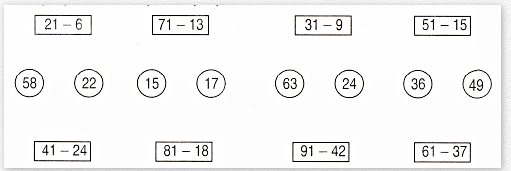 4. Điền dấu + hoặc – vào ô trống để được phép tính đúng :21  …. 15 = 36	31 …. 14 = 1761 …. 18 = 79 	51 …. 15 = 3641 …. 17 = 58	71 …. 17 = 54Phần 2 Học sinh trình bày bài làm :5. Tìm x biết :a) x + 17 = 71 	b) 36 + x = 81…………..                                                                …………..…………..                                                                …………..6. Tính :a) 51 – 15 + 18 	b) 33 + 28 – 19=……………                                                        =……………=……………                                                        =……………7. Đội văn nghệ có 31 bạn , trong đó có 15 bạn nam . Hỏi đội văn nghệ có bao nhiêu bạn nữ ?Bài giải……………………………………………………..……………………………………………………..……………………………………………………..……………………………………………………..8. Cửa hàng có 71 kg bánh , đã bán 37 kg bánh . Hỏi cửa hàng còn lại bao nhiêu ki-lô-gam bánh ?Bài giải……………………………………………………..……………………………………………………..……………………………………………………..9. Mẹ 31 tuổi . Con kém mẹ 24 tuổi . Hỏi con mấy tuổi ?Bài giải……………………………………………………..……………………………………………………..……………………………………………………..Tuần 10 – Đề BPhần 1 . Bài tập trắc nghiệm :1. Nối hai phép tính có kết quả bằng nhau :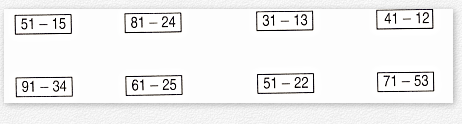 2. Điền dấu + hoăc – vào ô trống để được phép tính đúng :45 … 26 = 71	71 … 26 = 45	71 … 45 = 2681 … 17 = 64	64 … 17 = 81 		 81 … 64 = 173. Nối phép tính với kết quả của phép tính đó :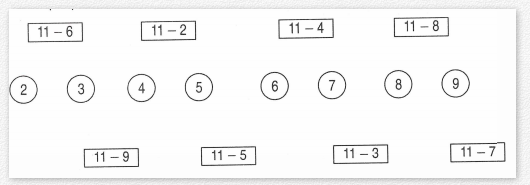 4. Đúng ghi Đ , sai ghi S :Đàn gà có 51 con gà mái , số gà mái nhiều hơn số gà trống là 15 con . Hỏi đàn gà có bao nhiêu con gà trống ?a) 66 con …	b) 36 con …5. Đúng ghi Đ , sai ghi S :Một sợi dây dài 61 cm . Bạn An cắt đi 2dm thì sợi dây còn lại bao nhiêu ?a) 59 cm …	b) 41 cm …Phần 2. Học sinh tự trình bày :6. Tìm x biết :a) x + 18 = 15 + 26 	b) 17 + x = 89 – 18     ……………                                  ……………    ……………                                   ……………   ……………                                    ……………7. Tìm x biết :a) 12 + 13 + x = 51 	b) 41 – 14 + x = 91    …………….                           …………….   …………….                            …………….  …………….                             …………….8. Nhà bếp mua về 51 kg rau , sau khi đã dùng một lượng rau thì còn lại 25 kg rau . Hỏi nhà bếp đã dùng bao nhiêu ki-lô-gam rau ?Bài giải……………………………………………..……………………………………………..……………………………………………..9. Lớp 2 A có 41 bạn , nhiều hơn lớp 2 B là 4 bạn . Hỏi lớp 2 B có bao nhiêu bạn ?Bài giải……………………………………………..……………………………………………..……………………………………………..10. Điền các chữ số 1; 2 ; 3 ; 5 vào ô trống để được phép tính đúng :-6=